Child-Centered Community DevelopmentProject Phase-In Plan[Year][TITLE PROJECT]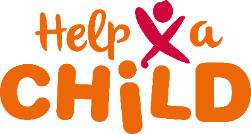 [Insert logo partner organization]Submitted: [Date]
Template version: November 2021Project summary 
Contact information Partner Organisation
1 Programme description (Max 3.5 pages)Provide a brief project description including:Introduction/Background (brief description intervention area)Context analysis/problem statement – children, youth, project location challenges etc. Selected communities where community challenge will take place, see for more information chapter 8.3 of the CCCD Manual. Target beneficiaries during phase IN (number communities & SHGs)Narrative description of activities in line with excel sheet (both communities challenge activities, initial activities and CAM)Describe if the area is feasible for CAM Plus (for criteria check the guidelines on disability inclusion)Expectations of external support from Help a Child besides funding2 Planning, Monitoring, Evaluations and Learning
Describe what PMEL activities are planned and list the results including output and outcome indicators per pathway of change(Max 1/2 page)3 Sustainability and ComplementarityShortly describe what kind of activities you have planned for Phase IN year to ensure that sustainability of results can be achieved – focus on project (Max 1/2 page)Explain how you will link with, collaborate and learn from government authorities and other stakeholders during the phase IN phase.(Max 1/2 page)4. Financial Budget and Work PlanProvide as an annex the following documents:Annex 01 | Phase IN Budget/WorkplanName of organization[Name of the organization]Project title[Project title]Total project periodTotal budget[Total annual budget proposed]Intervention area[name of the locations where you are implementing the project]Communities[Number of communities during life of the project]Number of households in intervention area[estimation of number of households during the life of the project]Number of children/ youth in intervention area during life of project[estimation of number of children (0-18 years)][estimation of number of youth (19-25 years)]Targeted number of households[how many of the households in the intervention area will you reach this year]Outcome during phase IN[long-term outcome of the pilot project]Partner organisation Partner organisation  CEO[name CEO]Project manager[name project manager]PMEL officer[name PMEL officer]Sponsorship officer[name sponsorship officer]Other staff involvedEmail address and Phone number contact person[name, email and phone number person assigned as contact person for Help a Child responsible for submission]